Overzicht bedrijven en uitzendbureaus die op zoek zijn naar huisvesting voor arbeidsmigrantenTijdens de informatieronde is gevraagd of er op de website een vermelding kan komen van uitzendbureaus en / of bedrijven die op zoek zijn naar huisvesting voor arbeidsmigranten. Ontwikkelaars van huisvesting kunnen deze bedrijven en / of uitzendbureaus dan zelf rechtstreeks benaderen. Indien u ook op de website vermeld wilt worden, kunt u dit doorgeven aan arbeidsmigranten@moerdijk.nl.Werkgroep NL Contracting B.V.Wij zijn specialist in uitzenden, payrolling en detacheren. We zijn gevestigd in Moerdijk, beschikken over alle mogelijke certificaten en hebben 25 jaar ervaring. We zijn op zoek naar goede huisvesting voor onze flexwerkers.Account Manager: Simone Bosmans+31 (0)6 12 62 75 47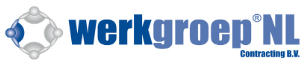 simone@werkgroep.nlPlaza 1 C – D4782 SL  Moerdijk0168-358051www.werkgroep.nlFlexcraft GroepDe Flexcraft Groep is een uitzendorganisatie die dagelijks 10.000 man aan het werk heeft. Onze klanten zitten door het hele land heen zo ook in de gemeente Moerdijk. Wij hebben daar veel logistieke klanten zitten en plaatsen ongeveer 400 man op deze locatie. Wij kunnen nog veel groeien maar door een tekort aan bedden is dit zorgelijk voor onze klanten. Wij zoeken voor ongeveer 300 man huisvesting.Sales Manager Flexcraft SSC: Marianne Meijer 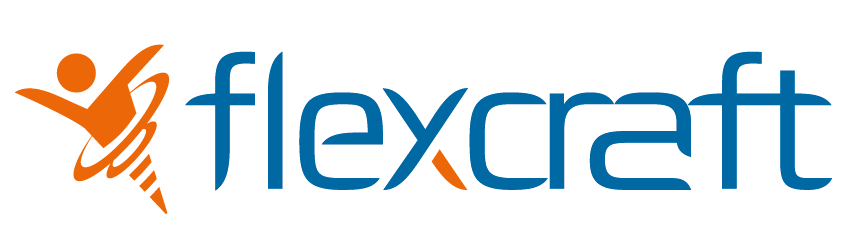 